SREDNJA STRUKOVNA ŠKOLA VINKOVCI 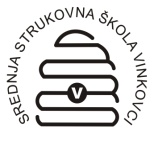 STANKA VRAZA 15, VINKOVCIPOSREDOVANJE ZA POVREMENI RADREDOVITIH UČENIKANa temelju članka 10. Pravilnika o obavljanju djelatnosti u svezi sa zapošljavanjem ( NN 28/19) roditelj malodobnog djeteta dajeS U G L A S N O S TOvime dajem suglasnost da učenik:_______________________________________						(ime i prezime učenika)Mjesto i datum rođenja:_________________________________________________Može raditi u:_________________________________________________________						(naziv poslodavca)Na poslovima:_________________________________________________________Roditelj, skrbnik ili zak.zastupnik:__________________________________________U Vinkovcima; ___________________							___________________________                                                              /ime i prezime roditelja / skrbnika /							_________________________________________							               /	 broj O.I roditelja/ skrbnika /							_________________________________________								/ potpis roditelja / skrbnika /